Publicado en   el 30/07/2014 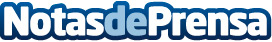 Fitch Ratings mejora la perspectiva de Abertis desde “negativa” a “estable”Datos de contacto:Nota de prensa publicada en: https://www.notasdeprensa.es/fitch-ratings-mejora-la-perspectiva-de-abertis Categorias: Construcción y Materiales http://www.notasdeprensa.es